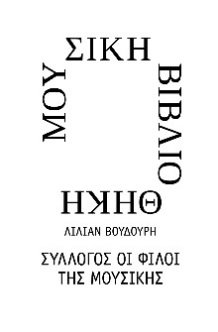 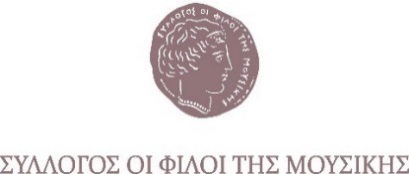 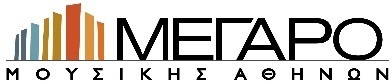  Αθήνα, 8 Ιανουαρίου 2019Για τα ημερήσια και κυριακάτικα φύλλα και τα εβδομαδιαία περιοδικά, τους ραδιοτηλεοπτικούς σταθμούς και τα ηλεκτρονικά μέσα ενημέρωσηςΔΕΛΤΙΟ ΤΥΠΟΥ«Μεταξύ Πειραιώς και Νεαπόλεως», Γεωργίου ΒιζυηνούΘέατρο στη Βιβλιοθήκη
ΠΑΡΑΤΑΣΗ ΠΑΡΑΣΤΑΣΕΩΝ ΕΩΣ 29 ΙΑΝΟΥΑΡΙΟΥΜουσική Βιβλιοθήκη «Λίλιαν Βουδούρη»του Συλλόγου Οι Φίλοι της Μουσικής στο Μέγαρο Μουσικής ΑθηνώνΜετά το μεγάλο ενδιαφέρον του Κοινού και τις θερμές κριτικές των Κριτικών Θεάτρου, το έργο του Γεωργίου Βιζυηνού «Μεταξύ Πειραιώς και Νεαπόλεως» που παρουσιάζεται στο πλαίσιο του νέου θεσμού  «Θέατρο στη Βιβλιοθήκη» παρατείνει τις παραστάσεις του μέχρι το τέλος Ιανουαρίου (έξι επιπλέον παραστάσεις 14-15, 21-22 και 28-29 Ιανουαρίου). Με όχημα το φημισμένο πλοίο “Rio Grande” o θεατής θα συμπλεύσει με το θέατρο, την ποίηση και τη μουσική, σε ένα ανατρεπτικό ταξίδι, παρακολουθώντας τους τρεις ηθοποιούς και τον μουσικό επί σκηνής να ενσαρκώνουν ιδανικά τους λογοτεχνικούς ήρωες του μεγάλου δημιουργού.Δείτε το τρέιλερ της παράστασης: https://www.youtube.com/watch?v=O-d-fFn0TzUΟ σκηνοθέτης Κώστας Παπακωνσταντίνου και η ομάδα «Ξανθίας» μεταφέρουν άλλο ένα λογοτεχνικό έργο με επιτυχία στη σκηνή. Μετά τους συγγραφείς  Αλέξανδρο Παπαδιαμάντη, Αργύρη Εφταλιώτη και Μιχαήλ Μητσάκη, σειρά έχει ο Γεώργιος Βιζυηνός. Τρεις ηθοποιοί και ένας μουσικός επί σκηνής δραματοποιούν το υπέροχο διήγημα «Μεταξύ Πειραιώς και Νεαπόλεως». Ο Σύλλογος Οι Φίλοι της Μουσικής και η Μουσική Βιβλιοθήκη «Λίλιαν Βουδούρη» στο Μέγαρο Μουσικής Αθηνών εγκαινιάζουν με αυτό το έργο έναν νέο θεσμό, το Θέατρο στη Βιβλιοθήκη, εντάσσοντας στο πρόγραμμά της, για φέτος κάθε Δευτέρα και Τρίτη, θεατρικές παραστάσεις για ενήλικο κοινό, που έχουν ως αφετηρία τη λογοτεχνία και τη μουσική.Το κείμενο του Γ. Βιζυηνού, χάρη στην πρωτότυπη φόρμα δραματοποίησης της λογοτεχνίας που έχουν επινοήσει ο σκηνοθέτης και η ομάδα, διατηρείται αυτούσιο στην παράσταση φωτίζοντας θεατρικά το χιούμορ και την ουσία του.Το “Rio Grande”, ένα από τα μεγαλύτερα πλοία της εποχής, ταξιδεύει από τον Πειραιά έως τη Νάπολη της Ιταλίας. Κατά τη διάρκεια του ταξιδιού ο Ποιητής και αφηγητής της ιστορίας, συναντά μια παιδική του φίλη και τον βαθύπλουτο πατέρα της. Οι νέοι ερωτεύονται αλλά ο πατέρας έχει άλλα σχέδια για την κόρη του. Οι δύο ερωτευμένοι καταφέρνουν να ξεπεράσουν όλες τις αποστάσεις που τους χωρίζουν, την ηλικιακή, τη γεωγραφική, αλλά όχι την κοινωνική, όπως την ορίζει το χρήμα. Η ιστορία εκτυλίσσεται σαν αεράκι πάνω στο κατάστρωμα του πλοίου.Συγγραφέας  Γεώργιος ΒιζυηνόςΣκηνοθεσία  Κώστας ΠαπακωνσταντίνουΜουσική  Νίκος ΚολλάροςΚινησιολογία  Μαργαρίτα ΤρίκκαΣκηνογραφία-Ενδυματολογία  Μαρία ΚαραθάνουΦωτισμοί  Γιώργος ΑγιαννίτηςΦωτογραφίες  Νίκος ΒαρδακαστάνηςΤηλεοπτικό σποτ  Θωμάς  ΓκίνηςΣχεδιασμός αφίσας  Polka Dot DesignΠαραγωγή  «Ξανθίας» Α.Μ.Κ.Ε.Παίζουν Ελισσαίος Βλάχος, Χαρά Δημητριάδη, Αγγελική Μαρίνου, Κώστας ΠαπακωνσταντίνουΜουσικός επί σκηνής Νίκος ΚολλάροςΑίθουσα Διδασκαλίας, Μουσική Βιβλιοθήκη «Λίλιαν Βουδούρη», στο Μέγαρο Μουσικής ΑθηνώνΤιμές εισιτηρίων€ 12,00, € 8,00 (φοιτητικό, ομαδικό), € 5,00 (άνεργοι, σπουδαστές δραματικών σχολών, ΑμεΑ)Ισχύει ατέλεια Σωματείου Ελλήνων Ηθοποιών (οι θέσεις θα προσφέρονται, εφόσον υπάρχει διαθεσιμότητα, από το ταμείο της Μουσικής Βιβλιοθήκης)Κάθε Δευτέρα και Τρίτη στις 21:00Παράταση παραστάσεων έως 29 Ιανουαρίου
ΕΙΣΙΤΗΡΙΑ-ΠΛΗΡΟΦΟΡΙΕΣTicketservices, Πανεπιστημίου 39 (Στοά Πεσμαζόγλου), Δε-Πα, 9:00 – 17:00, Σα 10:00 – 14:00Εκδοτήριο Βιβλιοθήκης στο Μέγαρο Μουσικής, Δε-Πα & Κυ, 10:00 – 16:00
Ηλεκτρονικές αγορές: https://www.ticketservices.gr/event/metaksi-peiraios-kai-neapoleos/?lang=elΤηλεφωνικές αγορές 210 72 34 567
Πληροφορίες την ημέρα της παράστασης από τις 20:00 στο 210 72 82 554Χορηγοί επικοινωνίας: ΕΡΤ, Cosmote Tv, Tρίτο πρόγραμμα, Αθήνα 9.84, new247radio, Galaxyfm, Μέντα, monopoli.gr, elculture.gr, art&life.gr, infowoman, news247Μουσική Βιβλιοθήκη του Συλλόγου Οι Φίλοι της Μουσικής στο Μέγαρο Μουσικής ΑθηνώνΒασ. Σοφίας & Κόκκαλη, Αθήνα 11521, Τ 210 72 82 778, www.mmb.org.gr, library@megaron.grΜΕ ΤΗΝ ΠΑΡΑΚΛΗΣΗ ΤΗΣ ΔΗΜΟΣΙΕΥΣΗΣΕΥΧΑΡΙΣΤΟΥΜΕΠληροφορίες για το δελτίο: Μαριάννα Αναστασίου, 210 7282 771
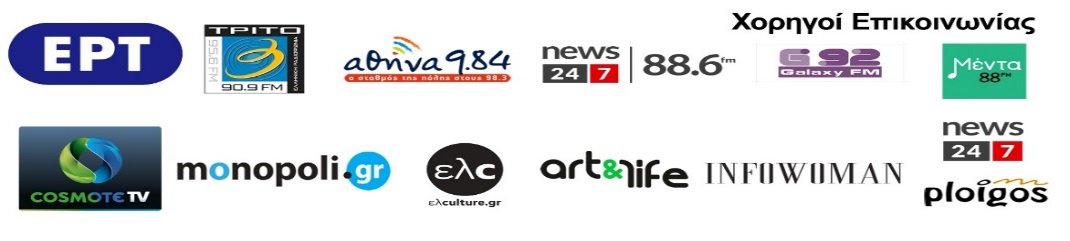 